Kraków, dnia 05.11.2021 r.WK-I.236.8.1.2021Zamawiający:Szkoła Aspirantów Państwowej Straży Pożarnej w Krakowie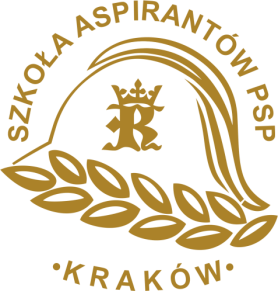 Adres: os. Zgody 18, 31-951 KrakówREGON: 000173427NIP: 678-002-92-86Telefon: 47-835-97-00Fax: 47-835-97-09Strona internetowa: www.sapsp.plEmail: szkola@sapsp.plZAPROSZENIE DO ZŁOŻENIA OFERTYna opracowanie kompletnej dokumentacji projektowej dla zadania pn.: „Wykonanie stanowiska do prowadzenia działań zwalczania pożarów w budynkach mieszkalnych dla potrzeb Szkoły Aspirantów PSP w Krakowie”.Nazwa nadana zamówieniu: Opracowanie kompletnej dokumentacji projektowej dla zadania pn.: „Wykonanie stanowiska do prowadzenia działań zwalczania pożarów w budynkach mieszkalnych dla potrzeb Szkoły Aspirantów PSP w Krakowie”.Opis przedmiotu zamówienia:Przedmiotem zamówienia jest opracowanie kompletnej dokumentacji projektowej (projekt budowlany i wykonawczy, specyfikacje techniczne, kosztorys inwestorski, przedmiary wraz z pozwoleniami) na rozbiórkę istniejącego obiektu oraz następnie budowę stanowiska do prowadzenia działań zwalczania pożarów w budynkach mieszkalnych dla potrzeb Szkoły Aspirantów PSP w Krakowie.W zakresie projektowania należy przewidzieć m.in.:rozbiórkę istniejącego obiektu,W miejscu planowanej inwestycji obecnie znajduje się budynek dydaktyczny – budynek symulacji pożarów wewnętrznych. Jest to budynek parterowy, w całości podpiwniczony o powierzchni zabudowy 24 m2 i kubaturze 120 m3. Z uwagi na zły stan techniczny obiektu – naruszenie konstrukcji nośnej, od 2019 r. obiekt jest wyłączony z użytku. Przedmiotowy obiekt znajduje się na działce nr 83, obręb Kościelec gmina Proszowice stanowiącej własność Skarbu Państwa w zarządzie Szkoły Aspirantów Państwowej Straży Pożarnej w Krakowie. budowę atrap przyłączy mediów do budynku,instalacja wodna – w pomieszczeniu piwnicznym należy wykonać fragment instalacji wodnej składającej się z zaworów odcinających i licznika; instalacja elektryczna – na elewacji zewnętrznej należy wykonać skrzynkę elektryczną imitującą przyłącz instalacji elektrycznej do obiektu wraz z głównym wyłącznikiem prądu; instalacja gazowa - na elewacji zewnętrznej należy wykonać skrzynkę przyłącza gazu do budynku oraz wykonać fragmenty instalacji gazowej wewnętrznej do jednego z pomieszczeń na każdej kondygnacji zakończone zaworami odcinającymi; instalacja kanalizacyjna – należy wykonać instalację kanalizacyjną odprowadzającą wodę (pozostałą w obiekcie po ćwiczeniach gaśniczych) z piwnicy na zewnątrz obiektu;instalacja fotowoltaiczna – należy wykonać atrapę kompletnej instalacji fotowoltaicznej w budynku wraz z panelami fotowoltaicznymi umieszczonymi na jego dachu oraz skrzynkami przyłączeniowymi do instalacji elektrycznej – falownikiem, rozłącznikiem bezpieczeństwa;Instalacje do rozprowadzania dymu,Zaprojektować instalację umożliwiającą zadymianie wszystkich pomieszczeń dymem teatralnym z wytwornicy dymu sterowanej z pomieszczenia do monitoringu.Instalacje elektryczną wewnętrzną 230 V,Zaprojektować doprowadzenie energii elektrycznej do pomieszczenia monitoringu.Instalacje elektryczną 24 V,W każdym pomieszczeniu zaprojektować oświetlenie 24 V oraz świetlną imitację płomieni – imitacja źródła płomienia za pomocą czerwonej migającej lampki, całość instalacji wykonać w klasie szczelności minimum IP 67, sterowanie z pomieszczenia monitoringu.Instalacje CCTV.Zaprojektować system monitoringu pomieszczeń za pomocą kamer z opcją na podczerwień (możliwość prowadzenia monitoringu w zadymieniu), całość instalacji wykonana w klasie szczelności minimum IP 67.Instalacje audioZaprojektować instalacje dźwiękową imitującą warunki panujące wewnątrz budynku podczas pożaru z możliwością wydawania poleceń z pomieszczenia do monitoringu, instalację audio należy zaprojektować jako przenośną -  możliwość demontażu wzmacniacza.Instalacje służąca do usuwania dymu z klatki schodowejZgodnie z założeniami normy PN-02877-4 dla klatek schodowych, przy czym dopuszcza się wykonanie klapy o powierzchni czynnej min. 0,5 mkw - klapa z owiewkami i kierownicą. Należy również przewidzieć automatyczne napowietrzanie.Wyposażenie meblowe.Przewidzieć wyposażenie poszczególnych pomieszczeń w meble wykonane ze stali stosownie do funkcji pomieszczenia.Wymagania dodatkowe:Wykonawca przed rozpoczęciem prac projektowych powinien dokonać wizji lokalnej terenu poligonu.Projekt budowlany i wykonawczy stanowiska należy wykonać zgodnie z obowiązującymi przepisami, w tym techniczno – budowlanymi, przepisami szczegółowymi oraz Polskimi Normami.Wykonawca dostarczy kompletną dokumentację projektową wraz z prawomocną ostateczną decyzją o pozwoleniu na budowę.Projekty i materiały przetargowe:Projektant zobowiązany jest do przygotowania dokumentacji projektowej, specyfikacji technicznych i kosztorysów inwestorskich w sposób zapewniający Inwestorowi bezproblemowe przeprowadzenie procedury przetargowej dotyczących wykonania zaprojektowanych robót.Zakres i koszty nadzoru autorskiegoProjektant wykonujący dokumentację zobowiązany jest do nadzoru autorskiego nad realizacją zadania przez cały okres jego trwania. Koszt nadzoru autorskiego należy wliczyć w cenę kontraktu wykonania dokumentacji projektowej nie podlega on odrębnej zapłacie. Projektant w ramach nadzoru autorskiego zobowiązany jest do rozwiązywania ewentualnie zaistniałych problemów na bieżąco oraz stawienia się na terenie wykonywanych robót w ciągu 48 godzin.Przedmiot zamówienia obejmuje m.in.:wykonanie mapy do celów projektowychuzyskanie warunków zabudowywykonanie projektu budowlanego,opracowanie informacji dotyczącej bezpieczeństwa i ochrony zdrowia,wykonanie przedmiaru robót wykonanie kosztorysu inwestorskiego,wykonanie specyfikacji technicznej wykonania i odbioru robótprzygotowanie i złożenie wniosku o wydanie decyzji o pozwolenie na budowę zgodnie z Prawem Budowlanym wraz z wszystkimi załącznikami.dostarczenie do Zamawiającego kompletnej dokumentacji projektowej wraz z ostateczną decyzją pozwolenia na budowęsprawowanie nadzoru autorskiegoWykonawca dostarczy dokumentację:formie papierowej w następujących ilościach:projekty budowlane i wykonawcze - 4 egz.kosztorysy inwestorskie - 2 egz.przedmiary robót - 2 egz.projekt specyfikacji technicznej wykonania i odbioru robót budowlanych - 2 egz.informacja BIOZ - 2 egz.w wersji elektronicznej - dwa komplety na płytkach CD w formie plików: projekty budowlane i wykonawcze w formacie plików PDF oraz DWG, informacja BIOZ w formacie .DOC lub .DOCX (MS Word), przedmiar i kosztorys inwestorski w formacie PDF i jednym z powszechnie używanych programów kosztorysowych (Zuzia, Rodos, Norma).Termin realizacji przedmiotu umowy: do dnia 24 grudnia 2021r. Umowę uznaje się za zrealizowaną po przekazaniu zamawiającemu kompletnej i zatwierdzonej dokumentacji projektowej wraz z prawomocną ostateczną decyzją o pozwoleniu na budowę. Protokolarny odbiór dokumentacji projektowej stanowi podstawę do wystawienia rachunku lub faktury VAT przez wykonawcę.Warunki płatności: 30 dni od dnia otrzymania prawidłowo wystawionego rachunku lub faktury VAT, wystawionej w ciągu 7 dni od daty podpisania bez zastrzeżeń protokołu odbioru z wykonanych czynności, pisemnie potwierdzonego przez zamawiającego.Postać ofertyOfertę należy złożyć w języku polskim.Nie dopuszcza się podania ceny w walucie innej niż polska.Zamawiający nie dopuszcza możliwości składania ofert częściowych i wariantowych.Oferta powinna zawierać co najmniej:wypełniony formularz ofertowy (załącznik nr 1),jeżeli złożono ofertę, której wybór prowadziłby do powstania u zamawiającego obowiązku podatkowego zgodnie z przepisami o podatku od towarów i usług, zamawiający w celu oceny takiej oferty dolicza do przedstawionej w niej ceny podatek od towarów i usług, który miałby obowiązek rozliczyć zgodnie z tymi przepisami. Wykonawca, składając ofertę, informuje zamawiającego, czy wybór oferty będzie prowadzić do powstania u zamawiającego obowiązku podatkowego, wskazując nazwę (rodzaj) towaru lub usługi, których dostawa lub świadczenie będzie prowadzić do jego powstania, oraz wskazując ich wartość bez kwoty podatku.pełnomocnictwo (jeśli dotyczy)Oferty należy przesłać do dnia 15.11.2021 r. do godz. 10:00 w następujący sposób:drogą e-mailową na adres: szkola@sapsp.pltytuł wiadomości:Oferta na wykonanie stanowiska do prowadzenia działań zwalczania pożarów w budynkach mieszkalnych.Zamawiający dopuszcza dołączenie do wiadomości pliki w następujących formatach: .pdf, .doc, .docx, .xls, .xlsx, .jpg., .bmp.- Zamawiający dopuszcza możliwość skompresowania oferty do jednego pliku archiwum (ZIP).Osoby upoważnione do kontaktu:w sprawach związanych z przedmiotem zamówienia: mł. kpt. Rafał Tobiasz, tel. 47 835-99-02.Warunki udziału w postępowaniuO udzielenie zamówienia mogą ubiegać się wykonawcy, którzy spełniają następujące warunki udziału w postępowaniu:posiadają uprawnienia do wykonania określonych prac lub czynności, jeżeli przepisy nakładają taki obowiązek, dysponują niezbędną wiedzą i doświadczeniem, a także potencjałem technicznym i zasobami ludzkimi do wykonywania oferowanych usług,znajdują się w sytuacji finansowej i ekonomicznej zapewniającej wykonanie oferowanych usługinie wszczęto wobec nich postępowania o ogłoszenie upadłości/likwidacji oraz nie została ogłoszona wobec nich upadłość/likwidacja.Postanowienia dodatkoweWykonawca może złożyć tylko jedną ofertę, wykonawca może wprowadzić zmiany lub wycofać złożoną przez siebie ofertę przed upływem terminu wyznaczonego na składanie ofert.Zamawiający zastrzega możliwość negocjowania treści ofert w celu ich ulepszenia.Dokonanie wyboru zamówienia nastąpi w oparciu o najniższą cenę brutto oferty.Koszty uczestnictwa, w tym: opracowanie i dostarczenie oferty obciążają wyłącznie wykonawcę.Zamawiający unieważni postępowanie w przypadku:braku ofert,gdy cena najkorzystniejszej oferty przekroczy kwotę, jaką zamawiający może przeznaczyć na realizacje zamówienia,zamawiający zastrzega możliwość unieważnienia postępowania bez podania przyczyny.W przypadku, gdy treść oferty oraz złożonych przez wykonawcę dokumentów jest niepełna lub zawiera nieścisłości w stosunku do zakresu wymaganego w zaproszeniu do złożenia oferty, zamawiający może, w uzasadnionych przypadkach, zwrócić się do wykonawcy o uzupełnienie braków lub udzielenie wyjaśnień, w wyznaczonym terminie.O wynikach postępowania zamawiający zawiadomi niezwłocznie wykonawców, którzy złożyli oferty w postępowaniu.Pozostałe warunki w postępowaniu:Termin związania ofertą wynosi 21 dni od dnia składania ofert.Zamawiający zawrze umowę z wykonawcą zgodnie z załączonymi ogólnymi warunkami umowy, stanowiącymi załączniki nr 1 do zaproszenia.W przypadku uchylania się od realizacji zamówienia wykonawcy, którego oferta została wybrana w terminie określonym przez zamawiającego, zamawiający może wybrać ofertę kolejną, bez przeprowadzania ponownej oceny ofert.RODOZamawiający informuje, iż zgodnie z art. 13 ust. 1 i 2 rozporządzenia Parlamentu Europejskiego i Rady (UE) 2016/679 z dnia 27 kwietnia 2016 r. w sprawie ochrony osób fizycznych w związku z przetwarzaniem danych osobowych i w sprawie swobodnego przepływu takich danych oraz uchylenia dyrektywy 95/46/WE (ogólne rozporządzenie o ochronie danych) (Dz. Urz. UE L 119 z 04.05.2016, str. 1), dalej „RODO”, informuję, że:administratorem Pani/Pana danych osobowych jest Komendant Szkoły Aspirantów Państwowej Straży Pożarnej w Krakowie, os. Zgody 18, 31-951 Kraków;w Szkole Aspirantów Państwowej Straży Pożarnej w Krakowie wyznaczony został Inspektor Ochrony Danych: os. Zgody 18, 31-951 Kraków, e-mail: iod@sapsp.pl, tel. 478359700, fax. 478359709;Pani/Pana dane osobowe przetwarzane będą na podstawie art. 6 ust. 1 lit. b i c RODO w celu związanym z postępowaniem o udzielenie zamówienia publicznego pn.: „Opracowanie kompletnej dokumentacji projektowej dla zadania pn.:  „Wykonanie stanowiska do prowadzenia działań zwalczania pożarów w budynkach mieszkalnych dla potrzeb Szkoły Aspirantów PSP w Krakowie”. (nr sprawy WK-I.236.8.2021)”.Odbiorcami Pani/Pana danych będą jednostki organizacyjne PSP oraz inne organy na mocy przepisów odrębnych ustaw.Pani/Pana dane osobowe będą przechowywane, zgodnie z Zarządzeniem nr 21 Ministra Spraw Wewnętrznych z dnia 25 stycznia 2013 r. „w sprawie instrukcji kancelaryjnej i jednolitego rzeczowego wykazu akt dla Państwowej Straży Pożarnej” (Dz. Urz. MSW z 2013 r. poz.27), przez okres 10 lat od dnia zakończenia postępowania o udzielenie zamówienia;obowiązek podania przez Panią/Pana danych osobowych bezpośrednio Pani/Pana dotyczących jest wymogiem związanym z udziałem w postępowaniu o udzielenie zamówienia publicznego;w odniesieniu do Pani/Pana danych osobowych decyzje nie będą podejmowane w sposób zautomatyzowany, stosowanie do art. 22 RODO;posiada Pani/Pan:na podstawie art. 15 RODO prawo dostępu do danych osobowych Pani/Pana dotyczących;na podstawie art. 16 RODO prawo do sprostowania Pani/Pana danych osobowych (skorzystanie z prawa do sprostowania nie może skutkować zmianą wyniku postępowania o udzielenie zamówienia publicznego ani zmianą postanowień umowy;na podstawie art. 18 RODO prawo żądania od administratora ograniczenia przetwarzania danych osobowych z zastrzeżeniem przypadków, o których mowa w art. 18 ust. 2 RODO (prawo do ograniczenia przetwarzania nie ma zastosowania w odniesieniu do przechowywania, w celu zapewnienia korzystania ze środków ochrony prawnej lub w celu ochrony praw innej osoby fizycznej lub prawnej, lub z uwagi na ważne względy interesu publicznego Unii Europejskiej lub państwa członkowskiego);nie przysługuje Pani/Panu:w związku z art. 17 ust. 3 lit. b, d lub e RODO prawo do usunięcia danych osobowych;prawo do przenoszenia danych osobowych, o którym mowa w art. 20 RODO;na podstawie art. 21 RODO prawo sprzeciwu, wobec przetwarzania danych osobowych, gdyż podstawą prawną przetwarzania Pani/Pana danych osobowych jest art. 6 ust. 1 lit. b i c RODO”.Załączniki:Ogólne warunki umowy.Formularz ofertowy.Komendant Szkoły Aspirantów Państwowej Straży Pożarnej w Krakowiez up.               /-/bryg. mgr Rafał CZAJA Załącznik Nr 1.....................................................pieczęć wykonawcy	.................................., dnia ........................- FORMULARZ OFERTOWY –Oferujemy opracowanie kompletnej dokumentacji projektowej dla zadania pn.: „Wykonanie stanowiska do prowadzenia działań zwalczania pożarów w budynkach mieszkalnych dla potrzeb Szkoły Aspirantów PSP w Krakowie”, zgodnie z opisem przedmiotu zamówienia określonym w zaproszeniu do składania ofert.Kwota brutto: ........................ słownie złotych: ...............................................................................…………………………………………………………………………………………………………………………………………………......................................................................./czytelny podpis imieniem i nazwiskiem lub pieczęć imiennai podpis upoważnionego przedstawiciela wykonawcy/Oświadczenia wykonawcy:Oświadczamy, że zapoznaliśmy się z zaproszeniem do złożenia oferty i nie wnosimy zastrzeżeń oraz zdobyliśmy konieczne informacje, potrzebne do właściwego wykonania zamówienia.Oświadczamy, że zamówienie wykonamy w terminie wskazanym w zaproszeniu do złożenia oferty.Oświadczamy, że zamówienie wykonamy zgodnie z obowiązującymi przepisami prawa, normami i normatywami.Oświadczamy, że przedmiot zamówienia spełnia wszelkie normy oraz posiada wszystkie prawem wymagane badania i certyfikaty.Oświadczamy, że uważamy się za związanych niniejszą ofertą przez czas wskazany w zaproszeniu do złożenia oferty.Oświadczamy, że spełniamy wszystkie warunki określone w zaproszeniu do złożenia oferty oraz złożyliśmy wszystkie wymagane dokumenty potwierdzające spełnienie tych warunków.Oświadczamy, że w cenie oferty zostały uwzględnione wszystkie koszty wykonania zamówienia i realizacji przyszłego świadczenia umownego.Oświadczamy, iż akceptujemy warunki płatności określone przez zamawiającego w zaproszeniu do złożenia oferty.Wyrażamy zgodę na przetwarzanie danych osobowych przez Komendanta Szkoły Aspirantów Państwowej Straży Pożarnej w Krakowie z siedzibą os. Zgody 18, 31-951 Kraków - Administratora danych osobowych, zgodnie z ustawą z dnia 10 maja 2018 r. o ochronie danych osobowych (tj. Dz.U. 2019 poz. 1781 ze zm.) w celu zawarcie i realizacja umowy.Oświadczam, że wypełniłem obowiązki informacyjne przewidziane w art. 13 lub art. 14 RODO /Rozporządzenie Parlamentu Europejskiego i Rady (UE) 2016/679 z dnia 27 kwietnia 2016 r. w sprawie ochrony osób fizycznych w związku z przetwarzaniem danych osobowych i w sprawie swobodnego przepływu takich danych oraz uchylenia dyrektywy 95/46/WE (ogólne rozporządzenie o ochronie danych) (Dz. Urz. UE L 119 z 04.05.2016, str. 1)/ wobec osób fizycznych, od których dane osobowe bezpośrednio lub pośrednio pozyskałem w celu ubiegania się o udzielenie zamówienia publicznego w niniejszym postępowaniu. Uwaga: W przypadku gdy wykonawca nie przekazuje danych osobowych innych niż bezpośrednio jego dotyczących lub zachodzi wyłączenie stosowania obowiązku informacyjnego, stosownie do art. 13 ust. 4 lub art. 14 ust. 5 RODO treści oświadczenia wykonawca nie składa (np. przez jego wykreślenie)......................................................................./czytelny podpis imieniem i nazwiskiem lub pieczęć imiennai podpis upoważnionego przedstawiciela wykonawcy/Załącznik Nr 2OGÓLNE WARUNKI UMOWYUMOWA O WYKONANIE DOKUMENTACJI PROJEKTOWEJ Nr	/2021zawarta w dniu ………………… -2021 r. pomiędzy:Skarbem Państwa: ……………………… - Komendantem Szkoły Aspirantów Państwowej Straży Pożarnej, 31-951 Kraków, os. Zgody 18, NIP 678-002-92-86, REGON 000173427 zwaną dalej „zamawiającym”,a …(firma, siedziba, adres)… wpisanym/-ą do rejestru przedsiębiorców Krajowego Rejestru Sądowego prowadzonego przez Sąd Rejonowy ………………………… Wydział Gospodarczy pod Nr KRS: …………………, kapitał zakładowy w wysokości ………………….. zł, wpłacony ……………………, NIP:…………………………, REGON:……………………,Reprezentowanym/-ą przez: ……………………………,uprawnionym/-i do reprezentacji Spółki, zgodnie z Informacją odpowiadającą odpisowi aktualnemu z rejestru przedsiębiorców Krajowego Rejestru Sądowego, której wydruk stanowi załącznik nr 1 do umowy,lub …(imię, nazwisko)…, prowadzącym/-ą działalność gospodarczą pod firmą: „………”, wpisaną do Centralnej Ewidencji i Informacji o Działalności Gospodarczej RP, zwanej dalej „CEIDG”, …(adres)…, NIP: ………………………, REGON: ………………………, zgodnie z aktualnym wydrukiem z CEiDG, stanowiącym załącznik nr 1 do umowy[wybrać w przypadku, gdy wykonawcą jest osoba prowadząca działalność gospodarczą]lub…(imię, nazwisko)…, prowadzącą/-ym działalność gospodarczą pod firmą …(pełne brzmienie firmy obejmujące imię i nazwisko)…, ...(adres)…, NIP: ……………………… oraz REGON: ……………………, (imię, nazwisko), prowadzącym/-ą, działalność gospodarczą pod firmą …(pełne brzmienie firmy obejmujące imię i nazwisko)…, …(adres)…, NIP: ………………………… oraz REGON: ……………………, prowadzącymi wspólnie działalność gospodarczą pod nazwą: …………………, …(adres)…., NIP: …………………………………, REGON: …………………………., zgodnie z aktualnym wydrukiem z CEiDG oraz umową spółki cywilnej, stanowiącymi załącznik nr 1 do umowy,[wybrać w przypadku, gdy wykonawcą są osoby fizyczne prowadzące działalność gospodarczą w formie spółki cywilnej] [w przypadku konsorcjum odpowiednio ze wskazaniem Lidera],zwanym dalej „wykonawcą”, zwanymi dalej łącznie „Stronami”, a każdy z osobna „Stroną”, w wyniku rozstrzygnięcia postępowania o udzielenie zamówienia publicznego, zawiera się umowę o następującej treści:§ 1Przedmiot umowyZamawiający  zleca,  a  wykonawca  przyjmuje  do  wykonania  zadanie: na opracowanie kompletnej dokumentacji projektowej dla zadania pn.: „Wykonanie stanowiska do prowadzenia działań zwalczania pożarów w budynkach mieszkalnych dla potrzeb Szkoły Aspirantów PSP w Krakowie”.Zakres rzeczowy opracowania dokumentacji określonej w § 1 ust. 1 obejmuje:Wykonanie dokumentacji projektowej oraz uzyskanie wszelkich niezbędnych decyzji, uzgodnień i pozwoleń, zezwalającej na realizację inwestycji pn. „Wykonanie stanowiska do prowadzenia działań zwalczania pożarów w budynkach mieszkalnych dla potrzeb Szkoły Aspirantów PSP w Krakowie”.Dokumentację, o której mowa w § 1 ust. 1 niniejszej umowy wykonawca wykona w formie papierowej w następujących ilościach:projekty budowlane i wykonawcze - 4 egz.kosztorysy inwestorskie - 2 egz.przedmiary robót - 2 egz.projekt specyfikacji technicznej wykonania i odbioru robót budowlanych - 2 egz.informacja BIOZ - 2 egz.Całą dokumentację, o której mowa w niniejszym paragrafie wykonawca dostarczy również w wersji elektronicznej - dwa komplety na płytkach CD w formie plików: projekty budowlane i wykonawcze w formacie plików PDF oraz DWG, informacja BIOZ w formacie .DOC lub .DOCX (MS Word), przedmiar i kosztorys inwestorski w formacie PDF i jednym z powszechnie używanych programów kosztorysowych (Zuzia, Rodos, Norma).Integralną częścią niniejszej umowy są: Zaproszenie do złożenia oferty z dnia  .…...2021 r.,Oferta wykonawcy z dnia .………….2021 r. Wyżej wymienione dokumenty mają być traktowane jako wzajemnie uzupełniające się.Wykonawca oświadcza że:a) Posiada niezbędną wiedzę, doświadczenie  i kwalifikacje do wykonania dzieła;b) Posiada wymagane uprawnienia budowlane; c) Jest członkiem: … Okręgowej Izby Architektów w  zarejestrowanym pod numerem …Przedmiot niniejszej umowy jest chroniony prawem autorskim. Autorskie prawa majątkowe do dzieła nabywa zamawiający na poniższych polach eksploatacji służących wyłącznie w celu realizacji  zamówienia według dokumentacji technicznej:w zakresie utrwalania i zwielokrotniania przedmiotu umowy - wytwarzanie jakąkolwiek techniką ich egzemplarzy, w tym techniką zapisu magnetycznego oraz techniką cyfrową;w zakresie obrotu oryginałem albo egzemplarzami, na których przedmiot umowy utrwalono - wprowadzanie do obrotu, użyczenie lub najem oryginału albo egzemplarzy;w zakresie rozpowszechniania przedmiotu umowy w sposób inny niż określony powyżej - wystawienie, wyświetlenie, odtworzenie oraz nadawanie i reemitowanie, a także publiczne udostępnianie przedmiotu umowy w taki sposób, aby każdy mógł mieć do niego dostęp w miejscu i w czasie przez siebie wybranym;modyfikacji, przez co rozumie się prawo do nanoszenia zmian w dokumentacji uznanych przez zamawiającego za konieczne, w celu unowocześnienia przyjętych rozwiązań jak również w celu optymalizacji kosztów realizacji projektu bądź kosztów funkcjonowania budynku. Projektant wyraża zgodę na wykonywanie praw zależnych Projektu bądź jego części. W celu realizacji przedmiotu umowy zamawiający udzieli wykonawcy stosownych pełnomocnictw.§ 2Obowiązki wykonawcyWykonawca oświadcza, że dokonał szczegółowej wizji (szczegółowych oględzin) terenu, na którym będzie realizowany przedmiot umowy celem rozeznania pełnego zakresu prac związanych z realizacją przedmiotu umowy. Wykonawca wykona dokumentację projektową wraz z niezbędnymi uzgodnieniami i pozwoleniami.Wykonawca przedstawi oświadczenie, że dostarczona dokumentacja projektowa jest wykonana zgodnie z umową, obowiązującymi przepisami i normami i że została wydana w stanie zupełnym (kompletna z punktu widzenia celu, któremu ma służyć).Wykonawca nie może, bez zgody zamawiającego, powierzyć wykonania dzieła innej osobie. Wymagana zgoda zamawiającego musi być wyrażona na piśmie. Wykonawca oświadcza współpracować z zamawiającym i dokonywać uzgodnień z jego przedstawicielami. Koordynatorem prac z ramienia zamawiającego jest od strony formalnej i technicznej: ……………………………………… tel. ……………………….., e-mail: ……………………………….. Koordynatorem prac ze strony wykonawcy jest: ………………………………………..§ 3Termin wykonania Wykonawca przyjmuje do wykonania przedmiot umowy w terminie do dnia 24.12.2021 r.W trakcie wykonywania dokumentacji projektowej zamawiający umożliwi wykonawcy w niezbędnym, koniecznym do wykonania Umowy zakresie, dostęp do obiektu będącego przedmiotem umowy.Wykonawca może żądać zmiany terminu wykonania dokumentacji w przypadku, gdy:zaistnieje konieczność uzyskania dodatkowych decyzji,zaistnieje konieczność dokonania uzgodnień wynikających z obowiązujących przepisów prawa, których zamawiający ani wykonawca nie mogli przewidzieć w chwili zawarcia umowywłaściwe organy nie dotrzymają określonych ustawowo terminów - (proporcjonalnie do terminu zwłoki)Zmianę terminu realizacji umowy należy zgłosić do zamawiającego na piśmie, w terminie nie krótszym niż 7 dni przed datą planowanego terminu wykonania dokumentacji projektowej wskazanego w niniejszym paragrafie ust. 1.§ 4Wykonanie i odbiór Sporządzona dokumentacja projektowa powinna być wykonana przez wykonawcę z należytą starannością, w sposób zgodny z obowiązującymi przepisami prawa.Zamawiający zobowiązuje się do protokolarnego odbioru dokumentacji projektowej stanowiącej przedmiot Umowy oraz zapłaty wynagrodzenia stosownie do treści § 5 poniżej.§ 5Wynagrodzenie wykonawcyZa wykonanie przedmiotu umowy, o której mowa w § 1 umowy Strony ustalają, że wykonawcy przysługuje wynagrodzenie w kwocie …………. zł brutto (słownie złotych: ………………….. …/100),  tj., wynikające z oferty wykonawcy.Wysokość wynagrodzenia przysługującego wykonawcy za wykonanie przedmiotu umowy ustalona została na podstawie oferty wykonawcy oraz przeprowadzonych negocjacji i uwzględnia wszystkie koszty wykonania robót niezbędnych do realizacji przedmiotu umowy, koszty robót przygotowawczych, koszty ewentualnej aktualizacji kosztorysu i przedmiaru robót, wymagane opłaty i koszty niezbędne do zrealizowania całości przedmiotu umowy, bez względu na okoliczności i źródła ich powstania. Wynagrodzenie określone w ust. 1 wyczerpuje w całości należności przysługujące wykonawcy w związku z zawarciem niniejszej umowy. Ustala się 30 dniowy termin zapłaty liczony od daty otrzymania przez zamawiającego rachunku lub faktury VAT i pod warunkiem uprzedniego odbioru faktycznego przedmiotu umowy, potwierdzonego protokołem odbioru, podpisanym przez przedstawicieli obu stron.Płatnikiem wynagrodzenia po zakończeniu realizacji umowy będzie zamawiający tj. Szkoła Aspirantów Państwowej Straży Pożarnej w Krakowie, os. Zgody 18, 31-951 Kraków, NIP 678-002-92-86, Regon 000173427, na którego wykonawca wystawi rachunek lub fakturę VAT z tego tytułu.Termin płatności uważa się za zachowany, jeżeli obciążenie rachunku zamawiającego kwotą zapłaty nastąpi najpóźniej w ostatnim dniu płatności.§ 6Kary umowneStrony ustalają następujące kwoty kar umownych:za odstąpienie zamawiającego od umowy z przyczyn zależnych od wykonawcy, wykonawca zapłaci zamawiającemu karę umowną w wysokości 5% całkowitego wynagrodzenia wykonawcy brutto.za odstąpienie wykonawcy od umowy z przyczyn zależnych od zamawiającego, zamawiający płaci karę umowną w wysokości 5% brutto całkowitego wynagrodzenia wykonawcy brutto zwłoka w wykonaniu umowy przez którąkolwiek ze stron skutkuje naliczeniem kar w wysokości 0,1 % całkowitego wynagrodzenia wykonawcy brutto za każdy dzień zwłoki na rzecz drugiej strony.Z tytułu należnych zamawiającemu kar umownych, zamawiający wystawi notę obciążeniową ustalając 7 dniowy termin do zapłaty. W razie braku zapłaty w ustalonym terminie zamawiający pokryje należności z należnego wykonawcy wynagrodzenia.Wysokość kar umownych nie może przekroczyć 10 % wartości przedmiotu umowy, co nie wyklucza dochodzenia przez wynagrodzenia brutto za Strony wzajemnych roszczeń odszkodowawczych na zasadach ogólnych.§ 7Zgoda na przetwarzanie danych osobowychWykonawca wyraża zgodę na przetwarzanie danych osobowych przez Komendanta Szkoły Aspirantów Państwowej Straży Pożarnej w Krakowie z siedzibą os. Zgody 18, 31-951 Kraków - Administratora danych osobowych, zgodnie z rozporządzeniem Parlamentu Europejskiego i Rady (UE) 2016/679 z dnia 27 kwietnia 2016 r. w sprawie ochrony osób fizycznych w związku z przetwarzaniem danych osobowych i w sprawie swobodnego przepływu takich danych oraz uchylenia dyrektywy 95/46/WE (ogólne rozporządzenie o ochronie danych) (Dz. Urz. UE L 119 z 04.05.2016, str. 1). Wykonawcy przysługuje prawo dostępu do treści swoich danych oraz ich poprawiania.Zamawiający informuje, iż celem zbierania danych jest zawarcie i realizacja umowy.§ 8Zmiana umowyZamawiający dopuszcza możliwość dokonania zmiany istotnych postanowień zawartej umowy, w stosunku do treści oferty, w zakresie:parametrów technicznych przedmiotu zamówienia – w przypadku gdy zmiany te będą korzystniejsze dla zamawiającego;zmiany w zakresie przedmiotu zamówienia, jeżeli konieczność wprowadzenia zmiany wynika ze zmiany przepisów regulujących wykonanie prac projektowych stanowiących przedmiot umowy.inne niekorzystne dla zamawiającego zmiany umowy dopuszczalne są tylko wówczas, jeżeli z powodu nadzwyczajnej zmiany stosunków spełnienie dostaw przez wykonawcę byłoby połączone z nadmiernymi trudnościami albo groziłoby mu rażącą stratą, czego nie przewidywał on przy zawarciu umowy; Dla skorzystania z uprawnień w tym przedmiocie wykonawca musi je udowodnić.zmiany umowy polegające na zmianie danych wykonawcy bez zmian samego wykonawcy (np. zmiana siedziby, adresu, nazwy itp.);sytuacji, których nie można było przewidzieć w chwili zawarcia niniejszej umowy i mających charakter zmian nieistotnych tj. nieodnoszących się do warunków, które gdyby zostały ujęte w ramach pierwotnej procedury udzielania zamówienia, umożliwiłyby dopuszczenie innej oferty niż ta, która została pierwotnie dopuszczona;Zmiana postanowień zawartej umowy wymaga, pod rygorem nieważności, zachowania formy pisemnej, chyba, że przepisy odrębne wymagają formy szczególnej.Zmiany przewidziane w umowie mogą być inicjowane przez zamawiającego oraz przez wykonawcę.Zmiana umowy na wniosek wykonawcy wymaga wykazania okoliczności uprawniających do dokonania tej zmiany.Warunkiem dokonania zmian w umowie jest złożenie wniosku przez stronę inicjującą zmianę zawierającego: opis propozycji zmian, uzasadnienie zmian, opis wpływu zmiany na termin wykonania umowy.Zamawiający zastrzega sobie prawo odstąpienia od umowy w przypadku, gdy zmiany treści umowy wymagałyby zmiany treści oferty złożonej przez wykonawcę.Wykonawca nie będzie uprawniony do wnioskowania o przedłużenie terminu wykonania umowy i zwiększenia wynagrodzenia, jeżeli konieczność dokonania zmiany została spowodowana przez jakikolwiek błąd lub opóźnienie ze strony wykonawcy, włącznie z błędem lub opóźnionym dostarczeniem jakiegokolwiek dokumentu wynikającego z obowiązków wykonawcy.§ 9Postanowienia końcoweŻadna ze Stron nie jest uprawniona do przeniesienia swoich praw i zobowiązań z niniejszej umowy na podmioty trzecie bez uzyskania pisemnej zgody drugiej Strony, w szczególności wykonawcy nie przysługuje prawo przenoszenia wierzytelności wynikających z niniejszej umowy na podmioty trzecie bez uprzedniej pisemnej zgody zamawiającego. Strony zobowiązują się do każdorazowego powiadamiania się w formie pisemnej o zmianie adresu swojej siedziby, pod rygorem uznania za skutecznie doręczoną korespondencję wysłaną pod dotychczas znany adres. W przypadku niemożności polubownego rozwiązania sporu na tle realizacji niniejszej umowy Strony zawartej umowy zgodnie oświadczają, że poddają go rozstrzygnięciu przez sąd powszechny właściwy dla zamawiającego. W sprawach nie uregulowanych niniejszą umową mają zastosowanie przepisy ustawy Prawo zamówień publicznych, Kodeksu cywilnego oraz Prawo budowlane wraz z przepisami wykonawczymi. Umowę sporządzono w dwóch jednobrzmiących egzemplarzach, po jednym dla każdej ze Stron. Załączniki:- Oferta wykonawcy z dnia    .……...2021 r.ZAMAWIAJĄCY:						WYKONAWCA:Przedmiot zamówienia Opracowanie kompletnej dokumentacji projektowej dla zadania pn.: „Wykonanie stanowiska do prowadzenia działań zwalczania pożarów w budynkach mieszkalnych dla potrzeb Szkoły Aspirantów PSP w Krakowie”(nr sprawy WK-I.236.8.2021)Dane wykonawcy:Dane wykonawcy:Dane wykonawcy:Dane wykonawcy:Pełna nazwa:Adres:Kod:Miejscowość:Województwo:Telefon:Fax:e-mail:Internet http://W zależności od podmiotu: KRS* /  CEiDG* :W zależności od podmiotu: NIP* /  PESEL* :W zależności od podmiotu:REGON:*Właściwe zaznaczyć (kliknąć na pole wyboru)Uwaga: W przypadku wykonawców składających ofertę wspólną należy wypełnić dla każdego podmiotu osobno.*Właściwe zaznaczyć (kliknąć na pole wyboru)Uwaga: W przypadku wykonawców składających ofertę wspólną należy wypełnić dla każdego podmiotu osobno.*Właściwe zaznaczyć (kliknąć na pole wyboru)Uwaga: W przypadku wykonawców składających ofertę wspólną należy wypełnić dla każdego podmiotu osobno.*Właściwe zaznaczyć (kliknąć na pole wyboru)Uwaga: W przypadku wykonawców składających ofertę wspólną należy wypełnić dla każdego podmiotu osobno.Osobą upoważnioną do reprezentowania wykonawcy zgodnie z wpisem do centralnej ewidencji i informacji o działalności gospodarczej / wpisem do krajowego rejestru sądowego jest:…………………………………………………………………………………………………(imię, nazwisko, stanowisko/podstawa do reprezentacji)